Update New certificate of Service Provider (iContracts) on OKTA IdPNote – Some of the following information and screenshot have been obtained from  clients in the past and should be used for reference only.On Okta Admin Dashboard where you have set up Trust with iContracts, go to SAML Settings->Show Advanced Settings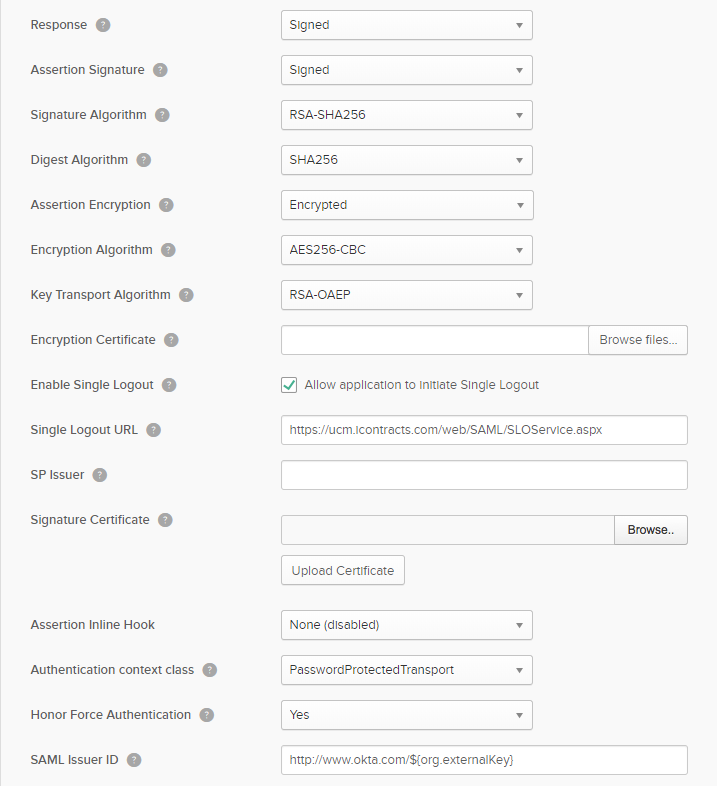 Find the Signature Certificate file name.Click on Browse files...Select the new iContracts certificate file to Upload and click Upload Certificate.Similarly find the Encryption Certificate file name.Click on Browse files...Select the new iContracts certificate file to Upload and click Upload Certificate.Note – iContracts certificate is same for both Signing and Encryption.